SECURITIES AND EXCHANGE COMMISSIONSEC POWERS SUBMISSION CHECKLISTGeneral Instruction Use of Form SEC POWERS Submission ChecklistThis form SEC POWERS Submission Checklist shall form part of the application for registration of securities of real estate companies under Section 8 and 12 of the Securities Regulation Code under the jurisdiction of the Markets and Securities Regulation Department (“MSRD”) pursuant to SEC Memorandum Circular No. 04, Series of 2024. Preparation of FormAll fields in this form must be filed up.Put N/A if information or exhibit is not applicable in the Exhibit Number columnAll Exhibits must be submitted unless if not applicableManually signed by named officers Must be notarized  Insert additional rows if necessaryThese general instructions are not to be filed with application. Filing and Review For initial application and review: Email digital copies of the documents required under Section 5.1 to 5.4 of SEC Memorandum Circular No. 04, Series of 2024 to msrdsubmission@sec.gov.ph in PDF and word format. Only complete documents will be accepted for review and processing.  In case of the incompleteness of the required documents, the application shall not be cleared for receiving by the Department.  Please complete the required documents and present for re-evaluation (including this Pre-evaluation Checklist) by the handling specialist.All emails receive not later than 11:59 pm from Monday to Friday shall be considered deemed filed within the day.  Submissions made on Saturdays, Sundays, and non-working holidays shall be considered filed on the immediately succeeding business day.Any undertaking to submit any document(s) required to be submitted will not be accepted and considered or deemed incomplete, except for undertaking to pay the remaining registration fees application under the Shelf Registration no later than thirty (30) business days prior to the expiry of the three (3) year period of effectivity of the registration statement.Each of the exhibits required in the exhibit table shall be filed or incorporated by reference from its previously filed reports provided such information is readily available and downloadable form the company’s website and as part of the registration statement.If application is accepted, MSRD will compute the required registration fee and issue a Payment Assessment Form (PAF). Registrant shall pay the assessed registration fee, and send via email scan copy of any proof of payment made, to initiate the  45-day review and evaluation process.Upon approval of the application, registrant shall submit two (2) complete sets of the hard copies of all documents to MSRD located at the 17th Floor SEC Headquarters, Makati Avenue, Salcedo Village, Brgy. Bel-Air, Makati City, National Capital RegionRegistrant shall immediately upload digital copy of the final prospectus in its website.   Amendment to the prospectusIn filing of an amended/updated prospectus in compliance with MSRD’s findings on the registration statement, the registrant shall submit: (1)   a letter reply specifying its responses to the findings(2)    an amended prospectus addressing/incorporating therein the findings of MSRD and upload the same in its website(3)    a certified list of the changes made in the amended prospectus and/or exhibits(4)   all clearances required under Exhibit 29(a) to (e) from CGFD, CRMD, EIDP,           OGC. Request for Confidential Treatment and/or Exemptive ReliefAll request for confidential treatment and/or exemptive relief in relation to the application shall be filed simultaneously with the application for registration and pay the required fee of ₱50,000.00 per issue and per company plus UP Legal Research Fee. 45-Day Review ProcessOnly complete application for registration will be accepted for processing.The 45-day period shall reckon on the date of payment of the assessed registration fee.Within 15-days the Department shall issue a comment letter outlining the findings, issues and deficiencies identified in the documents submitted.Registrant shall comply with the additional disclosures in the prospectus and/or submission of additional documentary requirements within 20-days from receipt of comment letter.Not later than the 45th day, MSRD shall present before the Commission En Banc the registrant’s application for its consideration based on the available information, compliance and submission.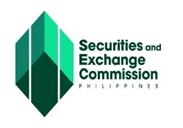 MARKETS AND SECURITIES REGULATION DEPARTMENTSecurities Registration Division                 SEC POWERS SUBMISSION CHECKLIST                                                                                                                       RS APPLICATION # REGISTRANT INFORMATION   AUTHORIZED REPRESENTATIVECAPITAL STOCKSECURITIES TO BE REGISTERED/OFFERED:USE OF PROCEEDS UNDERWRITER(S) LIST OF EXHIBITS SUBMITTED This pre-evaluation is without prejudice to other substantive deficiencies that maybe noted thereon during the evaluation proper wherein a full substantive review of all documents is done, which findings shall be communicated to the registrant.Note: The Commission may require additional information or documents, including written information from an expert, depending on the necessity thereof or their applicability to the class of securities sought to be registered Such a requirement will be included in the comment letter.  The Commission reserves the right to conduct post audit activity on the relevant representation.CERTIFICATION FROM ISSUERI hereby acknowledge that this form serves as an initial evaluation of the documents submitted  by  on  in relation to its application for registration and that the MSRD will conduct a thorough and substantial review of the documents presented as well as to provide comments based thereon, which shall be subject to the Company's compliance.I, the undersigned, certify to the timeliness, accuracy, completeness, and truthfulness of all information contained in the Registration Statement and Prospectus.  I acknowledge that any misrepresentation as to the content of this checklist, registration statement, and all exhibits will be dealt with accordingly.CERTIFICATION FROM UNDERWRITERSWe, the undersigned lead underwriters, certify that we have conducted the due diligence investigations required by law of all matters relating to the issuer and the offer, and that the contents of this checklist, registration statement, Prospectus and all Exhibits are complete and accurate.  We acknowledge that pursuant to law, we shall be liable under Section 56 of the Securities Regulation Code for damages suffered by any person acquiring securities under this registration statement should there be, on its effectivity, an untrue statement of a material fact, or omission to state a material fact required to be stated therein or necessary to make such statements not misleading, unless it is proved that such person know of such untrue statement or omission at the time of such acquisition of the securities.SUBSCRIBED AND SWORN to before me this  by affiant who is personally known to me or whom I have identified through competent evidence of identity. 									NOTARY PUBLIC  Doc. No.  _____; 	 Page No.______; Book No.______; Series of 20____.       ------------------------------------------------- DO NOT FILL UP – FOR MSRD STAFF ONLY ---------------------------------------------RECOMMENDATION: Accept Application			 Return to Applicant for completion of documents								Acknowledged by:REMARKSSEC Registration NumberCompany NamePrincipal Office AddressNature of Business PowerGen    Distribution Utility CompanyContact Number Official email (MC#28)Alternative Email (MC#28)Name & Email Position / DesignationCompany NamePrincipal Office AddressNo. of Common SharesPar/Stated ValueAmountAuthorized Capital Stock₱    Subscribed CapitalPaid-Up CapitalT O T A L₱Type of Registration (Select One)   Initial Public Offering           Direct Public Offering   Shelf Registration  Tranche:   1st   2nd  3rd  4th  5th   6th         Initial Public Offering           Direct Public Offering   Shelf Registration  Tranche:   1st   2nd  3rd  4th  5th   6th         Initial Public Offering           Direct Public Offering   Shelf Registration  Tranche:   1st   2nd  3rd  4th  5th   6th      Offered SharesNo. of Common SharesOffer Price Per ShareAmountBase Offer₱Over-subscription Option (if applicable)₱Secondary Offering (if any)₱Total₱Description – Order of PriorityAmountDisbursement PeriodT O T A LName of UnderwriterEstimated Amount of Securities Underwritten T O T A LCommission  approval  of Request for Non-engagement of underwriter  Commission  approval  of Request for Non-engagement of underwriter  D  E S C R I P T I O NEXIBIT #REMARKSDraft Copy of the Publication of Notice re: FilingUnderwriters2.1  Draft Underwriting Agreement. It should already contain all the provisions except the one reflecting the final price/interest rate/dividend rate, number of shares/bond unit allocation per member of underwriting syndicate.2.2  Certification from Underwriters participating under a firm commitment arrangement re: Due Diligence and Conflict of Interest2.3  Engagement letter from the Underwriter(s), including the list of all underwriters which are members of syndicate (if applicable).Plan of Acquisition, Reorganization, Arrangements, Liquidation or Succession (if applicable)Latest (A) Articles of Incorporation (B) By-laws. The Articles of Incorporation should already reflect the amendments that may be necessary for the legal issuance of the securities covered by the offeringInstruments Defining the Rights of Security Holders of common shares being registered (Stock Certificate)Opinion re: Legality in conformity with the attached Template.Opinion re: Tax Matters in conformity with the attached Template.Voting Trust Agreement, if applicable.Material Contracts and Certification that all material contracts of the registrant have been submitted. The Commission reserves the right to conduct post-audit on this representation.Annual Report to Security Holders, Form 17-Q, if applicable.Material Foreign Patents, if applicable.Letter re: Unaudited Interim Financial Information, if applicable.Letter re: Change in Certifying Accountant, if applicable.List of all parents, subsidiaries, affiliates included in the conglomerate map of the Registrant, if applicable. Published Report Regarding Matters submitted to vote to security holders, if applicable.Consents of Expert and Independent Counsel(a) Power of Attorney (b) Power of Attorney (Foreign Registrant)Notarized Curriculum Vitae and Photographs of Officers and Members of the BODBoard Of Investment  Certificate for Registered Enterprise under the Omnibus Investment CodeAuthorized re: Registrant’s Bank Accounts in conformity with the attached TemplateStatement of Management Responsibility on the Financial Statements, schedules and other required attachments under SRC Rule 68 Audited Financial Statements and/or Audited Interim Financial Statements as required by Revised Rule 68Certificate of no derogatory record and/or letter of no objection from ERC;Copy of PSE listing application* (if applicable) 2 complete sets, duly acknowledge by the listing department;Copy of Board Resolution approving and offering and authorizing the filing of the Registration Statement.Duly verified resolutions of the Issuer’s Board of Directors approving the disclosures contained in the RS and assuming liability for the information contained therein.Secretary’s Certificate as to adoption by the Board of certain corporate governance principles and/or submission of Manual on Corporate Governance.Authorization letter from the registrant designating a representative(s) through whom all dealings with the Commission regarding the application is coursedCertifications and/or Pre-evaluation Form from SEC Operating DepartmentOGA  - approved pre-evaluation form in compliance with the Revised SRC Rule 68 (Section 2 D of the Memorandum Circular No. 04, Series of 2024)CGFD – Certificate of Qualification of Independent DirectorCRMD – Certificate of good standing and/or no dues collectible EIPD – Certificate of no pending case filed or pending with the departmentOGC -  Certificate of no pending case filed against the company and/or its directors and officers30.  OTHER EXHIBITS 30.  OTHER EXHIBITS 30.  OTHER EXHIBITS Certification from Underwriters participating under a firm commitment arrangement re: Due Diligence and Conflict of InterestCertification on material legal proceedings filed by and against the Issuer, its subsidiaries & affiliates. The Commission reserves the right to conduct post-audit on this representation.Certification from parties involved in the preparation and submission of documents involving  registration with the Commission and listing on an Exchange were done and with the full knowledge and consent of the parties, i.e. Issuer, Counsel of the Issuer, Underwriters and Counsel of the UnderwritersCertification that all mandated government permits/licenses are secured and valid, with a table containing the type of permit/license, issuing agency, Issuance date and Expiry date as Annex (or reference to the page of the Prospectus where such table of Permits and Licenses can be found).In case of permits which are still under application, the table shall indicate the name of the permit/license, the issuing agency, the date the application was filed, and the current status of the application.   The Commission reserves the right to conduct post audit on this representation.Certification that as of the date of filing, the registrant is a not a delinquent or disobedient party in any of the operating departments of the Commission.Foreign Investment Act registration,  if applicable.Manual on Corporate Governance (for IPOs)Transfer Certificate Title (Certified True Copy) of real estate property to be acquired, if applicable. Environmental Compliance Certificate (ECC) – DENR  (if applicable)All Certificates Authorizing Registration issued by the Bureau of Internal RevenueCertification that all corporate actions (e.g. Increase in Authorized Capital Stock, Enabling Resolutions, and etc.) and  approvals necessary for the Offer are secured and completedRequest for Confidentiality of InformationRequest for Exemptive ReliefPresident/CEO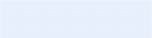 Lead NameType of Identification and NumberPlace of Issuance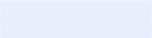 MSRD-SRD Technical StaffAuthorized Representative